ПРОЕКТУ К Р А Ї Н АНОВООДЕСЬКА МІСЬКА РАДАМИКОЛАЇВСЬКОГО РАЙОНУ МИКОЛАЇВСЬКОЇ ОБЛАСТІРІШЕННЯ №21січня 2021 рокуIVсесія восьмого скликанняПро внесення змін до структури управлінняосвіти Новоодеської міської ради	Відповідно доБюджетного кодексу України,  законів  України «Про бухгалтерський облік та фінансову звітність в Україні»,  «Про освіту»,  «Про загальну середню освіту»,  керуючись п.5 ст. 26, п.1 ч.1 ст. 32  Закону України «Про місцеве самоврядування в Україні», з метою забезпечення бухгалтерського обліку фінансово-господарської діяльності сфері освіти,  Новоодеська міська рада                                                  ВИРІШИЛА:Внести зміни до рішення Новоодеської міської ради від 03.11.2020 р. № 3 «Про внесення змін до структури апарату виконавчого комітету Новоодеської міської ради» абз. 1 п. 2в частині  кількості штатної чисельності управління освіти Новоодеської міської ради, виклавши в новій редакції: «управління освіти з чисельністю 17 працівників».Створити централізовану бухгалтерію відділу освіти Новоодеської  міської ради чисельністю 12 працівників.Контроль за виконанням цього рішення покласти на постійну комісію з гуманітарних питань.Міський голова     					  О.П. Поляков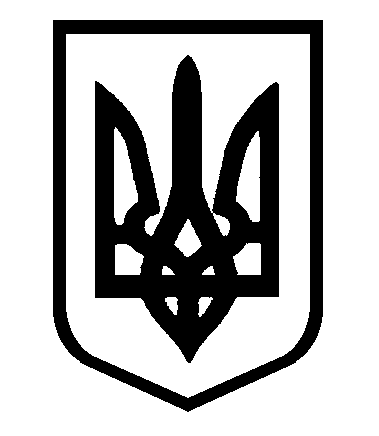 